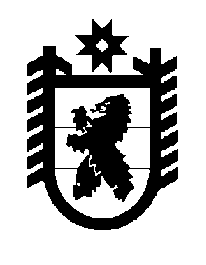 Российская Федерация Республика Карелия    ПРАВИТЕЛЬСТВО РЕСПУБЛИКИ КАРЕЛИЯРАСПОРЯЖЕНИЕот  24 октября 2016 года № 822р-Пг. Петрозаводск В соответствии со статьей 10 Закона Республики Карелия от 24 декабря 2015 года № 1968-ЗРК «О бюджете Республики Карелия на 2016 год», постановлением Правительства Республики Карелия от 21 января 2008 года № 9-П «О порядке распределения не распределенных  между муниципаль-ными образованиями субвенций местным бюджетам из бюджета Республики Карелия»:Утвердить распределение на 2016 год не распределенных между муниципальными образованиями субвенций бюджетам муниципальных районов и городских округов из бюджета Республики Карелия на осуществление государственных полномочий Республики Карелия, предусмотренных Законом Республики Карелия от 20 декабря 2013 года                 № 1755-ЗРК «Об образовании», по выплате компенсации платы, взимаемой с родителей (законных представителей) за присмотр и уход за детьми, осваивающими образовательные программы дошкольного образования в организациях, осуществляющих образовательную деятельность, за исключением государственных образовательных организаций Республики Карелия, согласно приложению.Исполняющий обязанностиГлавы Республики Карелия                                                              О.В. ТельновПриложение к распоряжению Правительства Республики Карелияот 24 октября 2016 года № 822р-ПРаспределениена 2016 год не распределенных между муниципальными образованиями субвенций бюджетам муниципальных районов и городских округов из бюджета Республики Карелия на осуществление государственных полномочий Республики Карелия, предусмотренных Законом Республики Карелияот 20 декабря 2013 года № 1755-ЗРК «Об образовании», по выплате компенсации платы, взимаемой с родителей (законных представителей) за присмотр и уход за детьми, осваивающими образовательные программы дошкольного образования в организациях, осуществляющих образовательную деятельность, за исключением государственных образовательных организаций Республики Карелия                                                                                        (тыс. рублей)№ п/пМуниципальное образованиеСумма1.Петрозаводский городской округ8 013,02.Костомукшский городской округ0,03.Беломорский муниципальный район0,04.Калевальский муниципальный район0,05.Кемский муниципальный район615,06.Кондопожский муниципальный район0,07.Лахденпохский муниципальный район0,08.Лоухский муниципальный район0,09.Медвежьегорский муниципальный район0,010.Муезерский муниципальный район0,011.Олонецкий муниципальный район1 485,012.Питкярантский муниципальный район0,013.Прионежский муниципальный район0,014.Пряжинский муниципальный район0,015.Пудожский муниципальный район0,016.Сегежский муниципальный район725,017.Сортавальский муниципальный район0,018.Суоярвский муниципальный район0,0Нераспределенный резерв0,0Всего10 838,0